Agency overviewThe Museum of Applied Arts and Sciences sits at the intersection of the arts, design, science and technology and plays a critical role in engaging communities with contemporary ideas and issues.  Established in 1879, the museum includes the Powerhouse Museum, Sydney Observatory and the Museums Discovery Centre. The Museum is custodian to over half a million objects of national and international significance and is considered one of the finest and most diverse collections in Australia.Primary purpose of the roleThe Curator works collaboratively and within interdisciplinary teams providing curatorial expertise directed towards research, collection development, collection access, exhibition and content development and public and education programs.Key accountabilitiesWork in an interdisciplinary manner across project teams and Museum initiatives and contribute to the conceptualisation and realisation of MAAS’ vision, mission and strategic direction.  Responsible for researching and developing an innovative program of exhibitions, collection displays, online content, public and education programs and related curatorial projects across all MAAS sites.  Contribute to the development, interpretation and documentation of the collection through research and acquisitions in accordance with the Museum’s strategic objectives and publish original material related to MAAS exhibitions, collection and other museum-related activities.  Develop, prepare and contribute to exhibition and project documentation, collection policies, monthly reports, budgets, sponsorship, fundraising and acquisition proposals, grant applications and general administration.Establish and maintain a professional network, to build relationships, share knowledge and information, develop business networks and represent MAAS in external forums.Ensure the safety, security, location control and maintenance of objects on display and in storage.Adhere to all obligations, responsibilities and legislative requirements under current Work Health & Safety (WHS) Acts and Regulations, ensuring all areas under supervision are monitored for WH&S risks and hazards and are reviewed regularly.Key challengesEnsure MAAS is positioned as the leading museum of applied arts and sciences.Ensure excellence in exhibitions, programs and projects so that they are framed and delivered in terms of clearly defined and articulated outcomes.Work collaboratively with Museum staff who are physically distributed across multiple sites.Identify issues adversely impacting on curatorial services and develop and implement strategies to overcome them. Identify opportunities to secure external funding/assistance/revenue to support collection focussed programs, exhibitions and projects, developing and maintaining stakeholders and relationships to align to MAAS strategies and business needs.Key relationshipsRole dimensionsDecision makingThis role:  Fully accountable for delivery of curatorial services working with approved plans, budget and quality standards.Refers to supervisor for decisions that require change to operations or programs; that are likely to escalate; cause undue risk; create substantial precedent; or are outside of delegation limits.  Works as part of the team to achieve agreed business objectives and performance criteria.  Submits reports, analysis, briefing and other forms of advice with input from supervisor.Reporting lineSenior CuratorDirect reportsNil.Budget/ExpenditureNil.Essential requirementsRelevant tertiary qualification, preferably at post graduate level, combined with three to five years curatorial experience in a museum/not-for profit venue and/or as an independent curator.Extensive knowledge in Australian history and two or more of the following fields is essential: technologies, health and medicine, physical sciences, astronomy, engineering, architecture & the built environment; design & decorative arts, fashion, contemporary culture, Indigenous culture and Asian culture. Demonstrated curatorial and research abilities, critical wiring skills and a proven track record of original publication.Demonstrated experience in initiating, developing and executing projects, exhibitions and programs of excellence and engaging diverse audiences.Demonstrated knowledge of multi-disciplinary collections including research, development and policy frameworks. Excellent written and oral communication skills, time-management skills and demonstrated ability to manage projects and effectively prioritise work under pressure.Capabilities for the roleThe NSW Public Sector Capability Framework applies to all NSW public sector employees. The Capability Framework is available at www.psc.nsw.gov.au/capabilityframeworkCapability summaryBelow is the full list of capabilities and the level required for this role. The capabilities in bold are the focus capabilities for this role. Refer to the next section for further information about the focus capabilities.Focus capabilitiesThe focus capabilities for the role are the capabilities in which occupants must demonstrate immediate competence. The behavioral indicators provide examples of the types of behaviors that would be expected at that level and should be reviewed in conjunction with the role’s key accountabilities.ClusterPremier and CabinetAgencyMuseum of Applied Arts and SciencesDivision/Branch/UnitCuratorial, Collections and ExhibitionsLocationAll MAAS sitesClassification/Grade/BandCurator Grade 1Role NumberVariousANZSCO Code224212PCAT CodeTBADate of ApprovalJuly 2019Agency Websitehttps://maas.museum/Who       WhyInternalHead of Curatorial and Senior CuratorsReceives overall direction and guidance from and receives regular updates on key projects, issues and prioritiesCuratorial, Production & Strategic Collections TeamsWorks collaboratively to ensure an integrated organisation approach to inter-disciplinary initiativesPrograms & Engagement Department, Development & External Affairs TeamWorks collaboratively to ensure excellence in collection access and delivery of programs, exhibitions and eventsExternalCurators, researchers, academicsTo ensure excellence in service delivery and maximise opportunities Peers from cultural organisations nationally and internationallySponsors, donors, lenders, collectors, experts, MAAS VisitorsRepresenting MAAS and its activities and policiesWorks collaboratively to engage a range of stakeholders in the Museum’s activitiesNSW Public Sector Capability FrameworkNSW Public Sector Capability FrameworkNSW Public Sector Capability FrameworkCapability GroupCapability NameLevel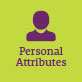 Display Resilience and CourageIntermediateAct with IntegrityIntermediateManage SelfAdeptValue DiversityIntermediate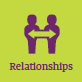 Communicate EffectivelyAdeptCommit to Customer ServiceIntermediateWork CollaborativelyAdeptInfluence and NegotiateIntermediate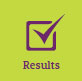 Deliver ResultsAdeptPlan and PrioritiseAdeptThink and Solve ProblemsAdeptDemonstrate AccountabilityIntermediate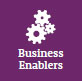 FinanceIntermediateTechnologyIntermediateProcurement and Contract ManagementIntermediateProject ManagementAdeptNSW Public Sector Capability FrameworkNSW Public Sector Capability FrameworkNSW Public Sector Capability FrameworkGroup and CapabilityLevelBehavioural IndicatorsPersonal AttributesManage SelfAdeptLook for and take advantage of opportunities to learn new skills and develop strengthsShow commitment to achieving challenging goalsExamine and reflect on own performanceSeek and respond positively to constructive feedback and guidanceDemonstrate a high level of personal motivationRelationshipsCommunicate EffectivelyAdeptTailor communication to the audienceClearly explain complex concepts and arguments to individuals and groupsMonitor own and others’ non-verbal cues and adapt where necessaryCreate opportunities for others to be heardActively listen to others and clarify own understandingWrite fluently in a range of styles and formatsRelationshipsWork CollaborativelyAdeptEncourage a culture of recognising the value of collaborationBuild co-operation and overcome barriers to information sharing and communication across teams/unitsShare lessons learned across teams/unitsIdentify opportunities to work collaboratively with other teams/units to solve issues and develop better processes and approaches to workResultsDeliver ResultsAdeptTake responsibility for delivering on intended outcomesMake sure team/unit staff understand expected goals and acknowledge successIdentify resource needs and ensure goals are achieved within budget and deadlinesIdentify changed priorities and ensure allocation of resources meets new business needsEnsure financial implications of changed priorities are explicit and budgeted forUse own expertise and seek others’ expertise to achieve work outcomesResultsPlan and PrioritiseAdeptTake into account future aims and goals of the team/unit and organisation when prioritising own and others’ workInitiate, prioritise, consult on and develop team/unit goals, strategies and plansAnticipate and assess the impact of changes, such as government policy/economic conditions, on team/unit objectives and initiate appropriate responsesEnsure current work plans and activities support and are consistent with organisational change initiativesEvaluate achievements and adjust future plans accordinglyBusiness EnablersProject ManagementAdeptPrepare clear project proposals and define scope and goals in measurable termsEstablish performance outcomes and measures for key project goals, and define monitoring, reporting and communication requirementsPrepare accurate estimates of costs and resources required for more complex projectsCommunicate the project strategy and its expected benefits to othersMonitor the completion of project milestones against goals and initiate amendments where necessaryEvaluate progress and identify improvements to inform future projectsPeople ManagementInspire Direction and PurposeIntermediateAssist team to understand organisational direction and explain the reasons behind decisionsEnsure the team/unit objectives lead to the achievement of business outcomes that align with organisational policiesRecognise and acknowledge individual/team performanceOccupation specific capability set (Skills Framework for the Information Age – SFIA)Occupation specific capability set (Skills Framework for the Information Age – SFIA)Occupation specific capability set (Skills Framework for the Information Age – SFIA)Category and Sub-categoryLevel and CodeLevel Descriptions